PresseinformationNeuer Prüftechnik-Katalog von Gossen MetrawattNürnberg – Gossen Metrawatt hat seinen neuen Hauptkatalog für 2021/22 veröffentlicht. Auf 150 Seiten präsentiert der führende Messtechnik-Spezialist ein breites Angebot professioneller Mess- und Prüftechnik. Die Produktpalette reicht von Multimetern über verschiedenste Prüfgeräte für elektrische Betriebsmittel und Anlagen bis zur Medizintechnik und Laborstromversorgung. Darüber hinaus werden innovative Hard- und Softwarelösungen für eine geräteübergreifende digitale Prüfdatenverwaltung, das umfassende Energiemanagement und Monitoring der Netzqualität vorgestellt. Zu den Neuheiten in den Bereichen E-Mobilität und Batteriespeicherprüfung zählen Funktionstester und Adapter zur Prüfung von E-Ladestationen sowie der Batterietester METRACELL BT für die vollständige State-of-Health-Bestimmung von Blei-Säure-Akkumulatoren. Im Kontext der Digitalisierung hat Gossen Metrawatt seine SSL-verschlüsselte Cloud-Lösung mit allen Grundfunktionalitäten wie geschütztem Zugang, Lizensierung, Zahlungsabwicklung und Speicherkapazitäten weiter ausgebaut. Zusätzlich zur IZYTRONIQ-Collection für ein ganzheitliches cloudbasiertes Prüfdatenmanagement steht mit IZYCHECK.IQ jetzt eine smarte Paketlösung für die sichere und effiziente Verwaltung von Prüfgeräten, Dokumenten, Wartungs- und Reparaturaufträgen bereit. Im Anhang informiert der Messtechnik-Experte über sein umfangreiches Service- und Kalibrierungsangebot und gibt einen kompakten Überblick über zentrale Normen und Richtlinien sowie den Geräteschutz nach IEC 61010-1. Der neue Hauptkatalog kann unter www.gossenmetrawatt.com heruntergeladen oder als Printversion geordert werden. UnternehmenshintergrundAls einer der weltweit führenden Anbieter messtechnischer Systeme entwickelt und vertreibt die Gossen Metrawatt GmbH mit ihrer gleichnamigen Marke ein umfangreiches Spektrum hochwertiger Mess- und Prüftechnik für Elektrohandwerk, Industrie und öffentliche Einrichtungen. Gossen Metrawatt gilt seit Jahrzehnten als Synonym für Sicherheit und Qualität „Made in Germany“. Die Produktpalette umfasst Mess- und Prüftechnik für die elektrische Sicherheit von Anlagen, Geräten, Maschinen sowie die Branchen E Mobility und Medizintechnik. Weitere Unternehmensschwerpunkte bilden Power Quality, Batterieprüftechnik, Multimeter und Kalibratoren, Stromversorgungstechnik und Energiemanagementsysteme. Abgerundet wird das Portfolio durch ein wachsendes Angebot digitaler Dienste und Cloud-Services. Zudem unterstützt Gossen Metrawatt seine Kunden mit einem breit gefächerten Schulungsprogramm und vielfältigen After-Sales-Dienstleistungen. Gossen Metrawatt ist Teil der GMC Instruments Gruppe, zu der mit Camille Bauer Metrawatt, Dranetz, Prosys, Seaward und Rigel sowie Kurth Electronic weitere spezialisierte Hersteller aus der Mess- und Prüftechnik zählen. Die Marken Camille Bauer und Sigel erweitern das Produktprogramm um Messumformer, Anzeigeinstrumente und Erfassungssysteme für die Starkstrommesstechnik sowie spezielle Mess-, Prüf- und Funktionsprüfgeräte für den medizinischen Bereich. Zur Unternehmensgruppe gehört ein eigenes, DAkkS-akkreditiertes Kalibrierzentrum, das DAkkS-, ISO- und Werkskalibrierungen für nahezu alle elektrischen Messgrößen durchführt. Die GMC-I Gruppe unterhält Entwicklungs- und Produktionsstandorte in Deutschland, der Schweiz, England und den USA sowie ein weltweites Vertriebsnetz mit eigenen Gesellschaften und Vertriebspartnern.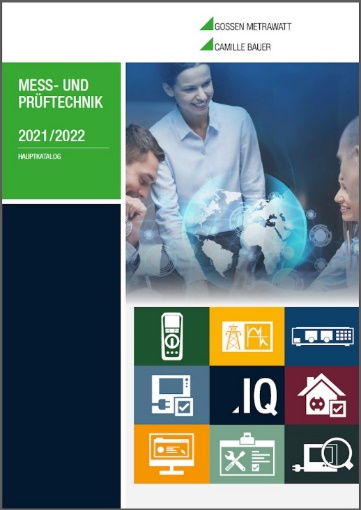 Bild: Der Hauptkatalog 2021/22 von Gossen Metrawatt steht ab sofort auf www.gossenmetrawatt.com zum Download bereitBilder:titelseite_katalog_1000pxZeichen:1.623Dateiname:202102004_pm_katalog21.docxDatum:10.02.2021Kontakt:Gossen Metrawatt GmbHChristian Widder
Leitung Marketing KommunikationSüdwestpark 1590449 NürnbergTel.: 0911 / 8602 - 572Fax: 0911 / 8602 - 80572E-Mail: christian.widder@gossenmetrawatt.comInternet: www.gossenmetrawatt.comgii die Presse-Agentur GmbHImmanuelkirchstr. 1210405 BerlinTel.: 0 30 / 53 89 65 - 0Fax: 0 30 / 53 89 65 - 29E-Mail: info@gii.deInternet: www.gii.de